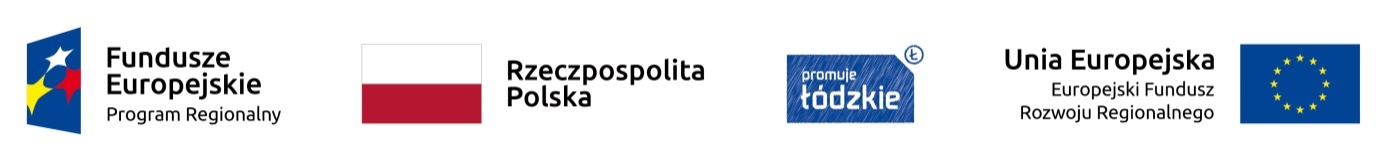 Projekt Zespołu Szkół Centrum Kształcenia Rolniczego im. Jadwigi Dziubińskiej w Zduńskiej Dąbrowie „Nauczanie rolnicze XXI wieku - absolwent na rynku pracy”współfinansowany  ze środków Europejskiego Funduszu Społecznegow ramach Regionalnego Programu Operacyjnego Województwa Łódzkiego na lata 2014-2020 11.10.2019 godz.17.30Zgodnie z regulaminem naboru i uczestnictwa w projekcie „Nauczanie rolnicze XXI wieku - absolwent na rynku pracy” współfinansowanym  ze środków Europejskiego Funduszu Społecznego w ramach Regionalnego Programu Operacyjnego Województwa Łódzkiego na lata 2014-2020  w  dniu 11.10.2019 r. w  Zespole Szkół Centrum Kształcenia Rolniczego im. Jadwigi Dziubińskiej w Zduńskiej Dąbrowie  odbyło się posiedzenie Komisji Rekrutacyjnej, której zadaniem  była weryfikacja złożonych dokumentów i dokonanie wyboru uczestników projektu zgodnie z kryteriami określonymi w regulaminie naboru i uczestnictwa w projekcie. Do udziału w  II edycji projektu „Nauczanie rolnicze XXI wieku - absolwent na rynku pracy”  zakwalifikowano 49 uczniów ( 31dziewcząt  i  18 chłopców) w  następujących zawodach:- technik weterynarii – 28 UP (w tym: 25 Dziewcząt i 3 Chłopców)- technik rolnik – 12 UP (w tym: 12 Chłopców)- technik architektury krajobrazu 9 UP (w tym 6 Dziewcząt i 3 Chłopców)	Uczniowie, którzy złożyli formularz zgłoszeniowy wraz z załącznikami, zostali zakwalifikowani do udziału w projekcie „Nauczanie rolnicze XXI wieku - absolwent na rynku pracy”.	 Podpisy członków Komisji Rekrutacyjnej:…………………………………………………………………………………………...….Zduńska Dąbrowa, dnia 11.10.2019 r. 